МЕЖДУНАРОДНЫЙ СОВМЕСТНЫЙ ПРОЕКТ
учреждениЕ образования«БИП–УНИВЕРСИТЕТ ПРАВА И СОЦИАЛЬНО-ИНФОРМАЦИОННЫХ ТЕХНОЛОГИЙ» (г. Могилев)САНКТ-ПЕТЕРБУРГСКИЙ ГОСУДАРСТВЕННЫЙ ЭКОНОМИЧЕСКИЙ УНИВЕРСИТЕТ (г. Санкт-Петербург)ФЕДЕРАЛЬНОЕ ГОСУДАРСТВЕННОЕ БЮДЖЕТНОЕ ОБРАЗОВАТЕЛЬНОЕ УЧРЕЖДЕНИЕ ВЫСШЕГО ОБРАЗОВАНИЯ«АЛТАЙСКИЙ ГОСУДАРСТВЕННЫЙ ГУМАНИТАРНО-ПЕДАГОГИЧЕСКИЙ УНИВЕРСИТЕТ ИМЕНИ В. М. ШУКШИНА»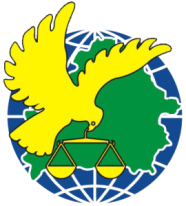 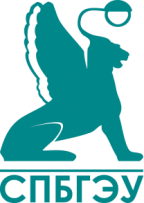 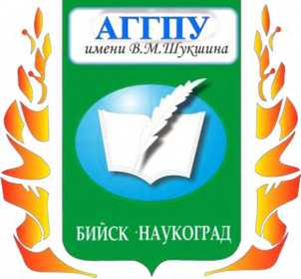 III Международный конкурс научных студенческих статей«Региональные аспекты развития малого и среднего предпринимательства: проблемы и пути решения в условиях цифровой экономики»Уважаемые коллеги!Кафедра экономики Могилевского филиала «БИП-Университет права и социально-информационных технологий» с 04.01.2023 г. по 10.04.2023 г. проводит III Международный конкурс научных студенческих статей «Региональные аспекты развития малого и среднего предпринимательства: проблемы и пути решения в условиях цифровой экономики» (далее Конкурс) и приглашает к участию студентов, магистрантов УВО Республики Беларусь и зарубежных стран.Тематические секции конкурса:цифровая трансформация образования: проблемы и инновационные технологии;новые информационно-коммуникационные технологии в учете, анализе и аудите;цифровизация финансовых услуг (Fintech);инструменты стимулирования развития современных информационных технологий: государство, нормативное правовое и финансовое обеспечение, кадры;цифровая трансформация отдельных отраслей экономики (производство, энергетика, логистика, сельское хозяйство);современные цифровые, облачные и коммуникационные технологии, автоматизация и технологические инновации в экономике, управлении, юриспруденции, менеджменте, бухгалтерском учете и праве;торгово-экономическая деятельность в условиях цифровой экономики;социогуманитарные технологии как определяющие развития государства, общества, человека.Требования по оформлению конкурсных работ.Объем работы должен быть не менее 5 страниц и не должен превышать 10 машинописных страниц, заполненных полностью (вместе со списком использованной литературы):формат страницы А-4;поля: верхнее – , нижнее – , левое – , правое – ;межстрочный интервал: полуторный;шрифт: Times New Roman;размер основного шрифта (кегль): 14 пт;выравнивание: по ширине;абзац: текст только черным цветом.В тексте статьи  могут приводиться таблицы  (оформленные шрифтом Times New Roman, не менее 10 пт, одинарный междустрочный интервал) и рисунки (диаграммы, графики),  подготовленные с использованием средств Microsoft Office, на которые обязательно должна быть ссылка в тексте статьи. Не допускается размещение громоздких таблиц и рисунков (размер не должен превышать ½ страницы). Все таблицы и рисунки должны размещаться в книжном формате. Ширина таблицы и рисунка совпадает с шириной текста  до и после таблицы вставляется пустая строка. Рисунки  должны быть черно-белыми.Формулы набираются в редакторе формул. Не допускается наличие отсканированных таблиц, рисунков, формул и т.д. К статье на иностранном языке обязательно прилагается текст перевода на русский язык.При необходимости приводится список использованных источников (не более 5 источников). На каждый библиографический источник в тексте статьи должна быть сделана ссылка. Ссылки только в квадратных скобках, с указанием номера источника и страницы.Статья  оформляется в соответствии с представленной ниже структурой: Номер и название секции в левом крайнем углу.На следующей строке название статьи по центру без абзаца полужирными заглавными буквами. Названия статей не должны повторять названия секций.Через одну пустую строку по центру без абзаца полужирным курсивом инициалы и фамилия автора(ов), сокращенное название учебного заведения, город, государство. На следующей строке по центру без абзаца полужирным курсивом фамилия и инициалы научного руководителя, его звание и должность, а также сокращенное название учебного заведения, город, государство, если они отличаются от аналогичных сведений автора.Через строку аннотация (на русском и английском языках).На следующей строке - ключевые слова (5-10 слов, на русском и английском языках).Основной текст статьи – через одну пустую строку (желательно придерживаться следующей последовательности: актуальность, анализ публикаций по теме, цель, основной текст, выводы).Через одну пустую строку по центру без абзаца заглавными буквами заголовок «ЛИТЕРАТУРА». Список литературы оформлять строго по образцу.Файл  со  статьей  оформить: Номер секции_Фамилия –  статья.doc.  (или  docx,)  Заявка оформляется одним документом, но если авторов больше 1, то на каждого соавтора должна быть составлена отдельная заполненная таблица.ЗАЯВКАНа участие в III Международном конкурсе научных студенческих статей«Региональные аспекты развития малого и среднего предпринимательства: проблемы и пути решения в условиях цифровой экономики»Файл  с заявкой оформить: Фамилия – заявка.doc.  (или  docx,)  На конкурс принимаются статьи, написанные индивидуально или в соавторстве с другими участниками-студентами (не более 2-х соавторов), ранее не опубликованные. Один студент имеет право подать на Конкурс не более одной статьи.На Конкурс не принимаются статьи, написанные в соавторстве с научным руководителем. Научные работы подлежат проверке через систему Антиплагиат.  Оригинальность текста должна составлять не менее 70% (отчет о проверке направляется вместе со статьей).Оргкомитет вправе не принимать к участию в конкурсе статьи, не соответствующие указанным требованиям, о чем участнику (коллективу участников) сообщается заранее до начала проведения конкурса. Участник (коллектив участников), чья работа не была принята, не лишается права подать скорректированную статью повторно, если срок подачи материалов на конкурс не истек. Апелляции по итогам Конкурса не принимаются.Форма участия - заочная.Победители конкурса получат дипломы 1,2,3 степени, а также возможность поступать в магистратуру БИП без конкурса.Срок подачи статьи и заявки для участия в конкурсе заканчивается 20 марта 2023 года в электронном виде на электронную почту konferenc_ekon_mfbip@mail.ru.Участие в конкурсе бесплатное.Любые вопросы, относящиеся к конкурсу, Вы можете задать модераторам:моб. +37529-109-68-30 Латенкова Анна Викторовна – доцент кафедры экономики Могилевского филиала БИПмоб. +37529-348-39-83 к.э.н., доцент Мякинькая Виолетта Викторовна  – заместитель директора по учебной и научной работе, заведующий кафедрой экономики Могилевского филиала БИПХарактеристика источникаПример оформленияОдин, два или три автора1. Дробышевский, Н. П. Ревизия и аудит : учеб.-метод. пособие / Н. П. Дробышевский. – Минск : Амалфея : Мисанта, 2013. – 415 с.2. Чикатуева, Л. А. Маркетинг : учеб. пособие / Л. А. Чикатуева, Н. В. Третьякова ; под ред. В.П. Федько. – Ростов н/Д : Феникс, 2004. – 413 с.Четыре и более авторовИнвестиции: системный анализ и управление / К. В. Балдин [и др.] ; под ред. К. В. Балдина. – 4-е изд., испр. – М. : Дашков и Кº, 2013. – 287 с.Многотомное изданиеГісторыя Беларусі : у 6 т. / рэдкал.: М. Касцюк (гал. рэд.) [і інш.]. – Мінск : Экаперспектыва, 2007–2011. – 6 т.Отдельный том в многотомном изданииГісторыя Беларусі : у 6 т. / рэдкал.: М. Касцюк (гал. рэд.) [і інш.]. – Мінск : Соврем. шк. : Экоперспектива, 2007–2011. – Т. 3 : Беларусь у часы Рэчы Паспалітай (XVІІ–XVІІІ стст.) / Ю. Бохан [і інш.]. – 2007. – 344 с. ; Т. 6 : Беларусь у 1946–2009 гг. / Н. Васілеўская [і інш.]. – 2011. – 727 с.Электронные ресурсы локального доступаИдеологическая и воспитательная работа в учреждениях высшего образования: традиции и инновации [Электронный ресурс] : материалы заоч. науч.-метод. конф., 15–17 мая ., в рамках XV Респ. выст. науч.-метод. лит., пед. опыта и творчества учащейся молодежи «Я – грамадзянін Беларусі» / Респ. ин-т высш. шк. – Минск : РИВШ, 2013. – 1 электрон. опт. диск (CD-ROM).Электронные ресурсы удаленного доступа1. Национальный правовой Интернет-портал Республики Беларусь [Электронный ресурс]. – Режим доступа: http://www.pravo.by. – Дата доступа: 24.12.2021.2. Гурская, С. П. Эволюция развития биржевой торговли в Республике Беларусь / С. П. Гурская [Электронный ресурс]. – Режим доступа: http://lib.i-bteu.by. – Дата доступа: 18.10.2021.3. О государственной инновационной политике и инновационной деятельности в Республике Беларусь: Закон Республики Беларусь от 10 июля . № 425-З; в ред. от 11 мая . № 364-З / Национальный правовой Интернет-портал Республики Беларусь [Электронный ресурс]. – Режим доступа: http://pravo.by/document/?guid=3871&p0 = H11200425. – Дата доступа: 08.10.2021. 4. Власенко, М. Об эффективности распределения финансовых и трудовых ресурсов в экономике Беларуси / М. Власенко // Банковский вестник [Электронный ресурс]. – 2018. – №8. – Режим доступа: http://www.nbrb.by/bv/articles/10540.pdf. – Дата доступа: 01.10.2021.Статьи из сборниковБожанов, П. В. Направления развития транспортного комплекса Беларуси / П. В. Божанов // Современные концепции развития транспорта и логистики в Республике Беларусь : сб. ст. / Ин-т бизнеса и менеджмента технологий Белорус. гос. ун-та ; сост.: В. В. Апанасович, А. Д. Молокович. – Минск, 2014. – С. 56–64.Статьи из материалов конференций, семинаров, тезисов докладовЛукашевич, М. М. Текстурный анализ. Алгоритм вычисления текстурных признаков / М. М. Лукашевич // Компьютерные системы и сети : материалы 48 науч. конф. аспирантов, магистрантов и студентов, Минск, 7–11 мая . / Белорус. гос. ун-т информатики и радиоэлектроники ; редкол.: В. А. Прытков (гл. ред.) [и др.]. – Минск, 2012. – С. 12.Статьи из журналов1. Шейко, И. П. Основные проблемы и пути развития животноводства / И. П. Шейко // Весці НАН Беларусі – 2006. – № 1. – С. 70–76..2. Полоник, С. С. Теоретико-методологические основы обеспечения внешнеэкономической безопасности Республики Беларусь в условиях усиления международной конкуренции / С. С. Полоник, Э. В. Хоробрых, А. А. Литвинчук // Вестн. Полоц. гос. ун-та. Сер. D, Экон. и юрид. науки. – 2013. – № 5. – С. 7–16.Статьи из продолжающихизданий1. Ерицов, А. М. Глобальные природные пожары / А. М. Ерицов // Сб. науч. тр. / НАН Беларуси,  Ин-т леса. – Гомель, 2013. – Вып. 73 : Проблемы лесоведения и лесоводства. – С. 512–518.2. Сільчанка, М. У. Праблемы тэорыі крыніц беларускага права / М. У. Сільчанка // Право и демократия : сб. науч. тр. / Белорус. гос. ун-т. – Минск, 2013. – Вып. 24. – С. 5–14.Законы и законодательные материалыКонституция Республики Беларусь 1994 года (с изменениями и дополнениями, принятыми на республиканских референдумах 24 ноября . и 17 октября .). – Минск : Амалфея, 2005. – 48 с.ФИО конкурсанта (полностью)Статус конкурсантаНаименование организации (полностью/сокращенно)Контактный телефонE-mailНазвание статьиСекцияФИО руководителя (полностью)звание, должностьКонтактный телефон